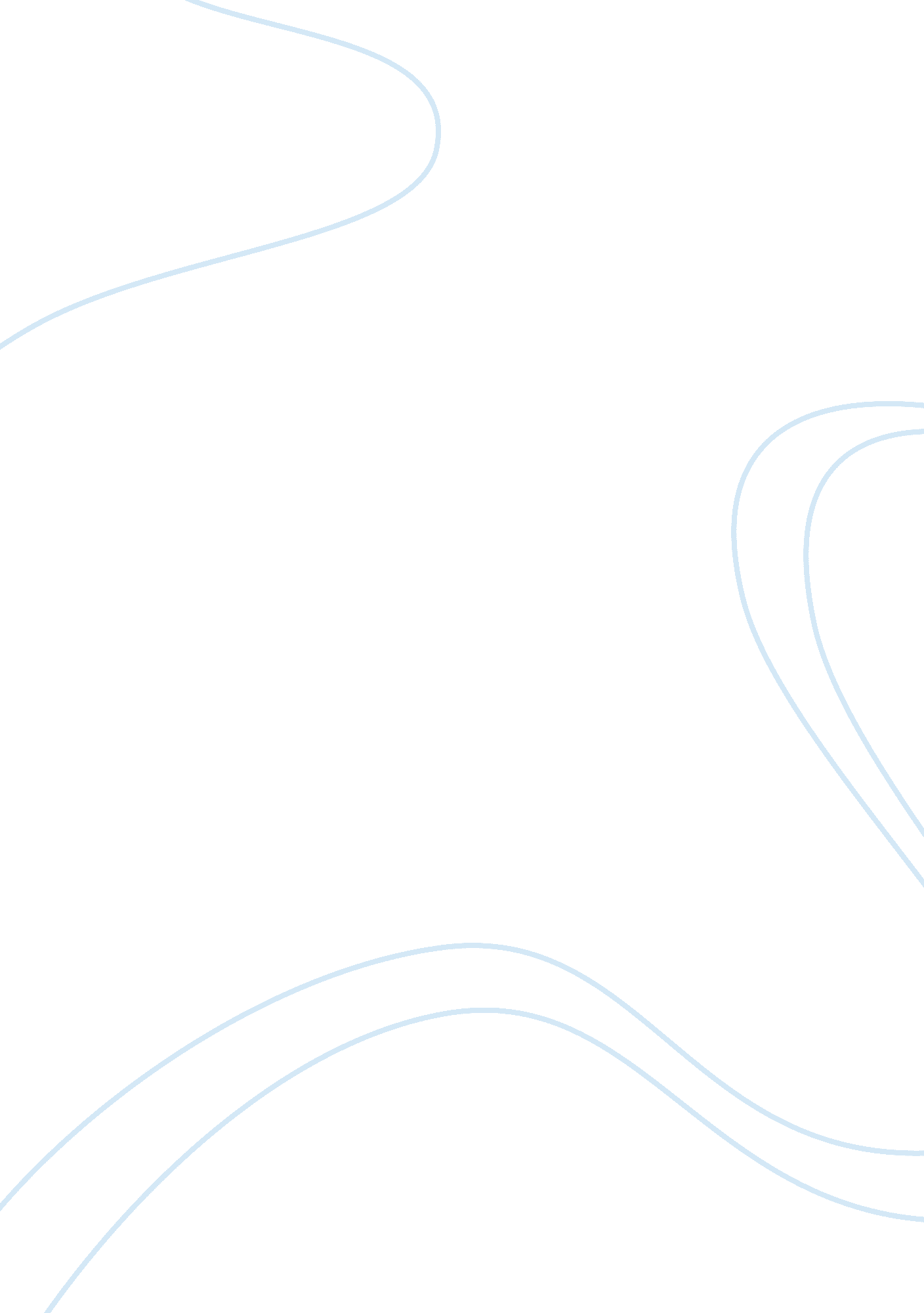 The job sampleBusiness, Career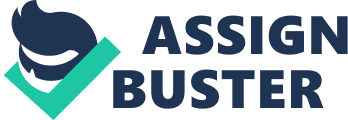 Job Description: Unload trucks, check for damage on stock, compare shipping documents, unpackage product, stack shelves, sweep floors, answer phones, keep the area clean and safe, report safety concerns. How long have you worked at this job. 2 years Income: $13. 25/hour, time and a half for overtime Education: High School Diploma Training: One hour of orientation, two hours of WHMIS. Other Information: Bing learned about his job from his friend who also works at TA Appliance Warehouse. Bing enjoys his job because he makes a decent wage and works at least 40 hours per week plus overtime twice a month. Generally, he enjoys the people that he works with and his boss treats all the workers withrespect. There are some rules but, overall, it is not a strict workplace and they have a good time. Bing does not receive any benefits and is not involved with a union. This was not what Bing planned on doing as a kid. He actually wants to be a plumber and plans on becoming an apprentice in the next six months. Marge SimpsonInterviewSunday, October 17th, 2010 Name: Marge Simpson Age: 45 Name of Workplace: Cambridge General Hospital Occupation: Registered Nurse Job Description: Check patient care forms, monitor patient status, respond to patient calls, log in updates on charts, administer medication, complete and file forms, answer phones. How long have you worked at this job? 15 years Income: $32/hour, time and a half for overtime Education: High School Diploma, 4 Year Registered Nurse Program at Conestoga College. Training: Training seminars occur multiple times a year to keep us updated in emergency procedures, cardiac care, etc. Other Information: Marge always wanted to be a nurse, ever since she was a little girl. She made sure that in High School, she took all of the right courses likeScienceand Biology. Marge went tonursingschool at Conestoga College in Kitchener for four years and immediately applied to the local hospitals in her area. She worked as relief works for a few years and became full time 10 years ago. She works 60 hours which is a lot but the overtime is really helpful. The downfall is that she is required to work at least one weekend per month and two holidays a year but her seniority allows four weeks off a year! As a nurse, Marge has excellent benefits and belongs to a union. She enjoys the people she works with and really likes the fast-pacedenvironment. Sometimes it can get very stressful because the paperwork can be very overwhelming. SUMMARY This is where you will write about what you have learned during all of your interviews. Things to discuss could include the following: What you think about the jobs and why Your favorite job. Explain why. Your least favorite job. Explain why. Would you consider any of these jobs? Do you know others who do any of these jobs? Do they like their jobs? Try to identify any connections between any of these jobs and your futurecareerconsiderations. What other things did you learn throughout the interview process? Ensure that the summary response is…. _____ONE PAGE _____DOUBLE SPACED _____SIZE 12 FONT 